Государственное профессиональное образовательное учреждение Ярославской области Ярославский профессиональный	 колледж №21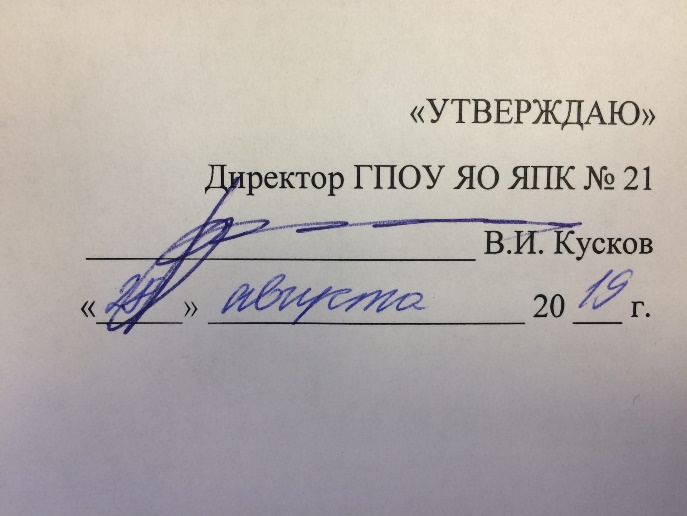 РАБОЧАЯ ПРОГРАММА УЧЕБНОЙ ДИСЦИПЛИНЫ ОП.03 «Основы экономики организации»по специальности 22.02.06 «Сварочное производство»Квалификации: техникФорма обучения: очнаяСрок обучения – 2 года 10 мес.на базе среднего общего образования                                                              Ярославль, 2019 г.Рабочая программа учебной дисциплины ОП.03 «Основы экономики организации» разработана на основе Федерального государственного образовательного стандарта среднего профессионального образования (далее – ФГОС СПО) по специальности 22.02.06 «Сварочное производство»Организация-разработчик: ГПОУ ЯО Ярославский профессиональный колледж № 21Разработчик:Саватина Елена Викторовна, преподаватель  Рассмотрена на заседании методической комиссии №1 от «28» августа 2019г. СОДЕРЖАНИЕПаспорт программы учебной дисциплины                                                       42. Структура и содержание учебной дисциплины                                                 73. Условия реализации программы учебной дисциплины                                   134. Контроль и оценка результатов освоения учебной дисциплины.                   141. паспорт рабочей ПРОГРАММЫ УЧЕБНОЙ ДИСЦИПЛИНЫ«ОСНОВЫ ЭКОНОМИКИ ОРГАНИЗАЦИИ»1.1. Область применения рабочей программыРабочая программа учебной дисциплины ОП.03 «Основы экономики организации» является частью программы подготовки специалистов среднего звена в соответствии с ФГОС СПО по специальности22.02.06 «Сварочное производство»1.2. Место учебной дисциплины в структуре программы подготовки специалистов среднего звена: дисциплина относится к группе общепрофессиональных дисциплин профессионального цикла.Цели и задачи учебной дисциплины – требования к результатам освоения учебной дисциплины:ОК 1. Понимать сущность и социальную значимость своей будущей профессии, проявлять к ней устойчивый интерес.ОК 2. Организовывать собственную деятельность, выбирать типовые методы и способы выполнения профессиональных задач, оценивать их эффективность и качество.ОК 3. Принимать решения в стандартных и нестандартных ситуациях и нести за них ответственность.ОК 4. Осуществлять поиск и использование информации, необходимой для эффективного выполнения профессиональных задач, профессионального и личностного развития.ОК 5. Использовать информационно-коммуникационные технологии в профессиональной деятельности.ОК 6. Работать в коллективе и команде, эффективно общаться с коллегами, руководством, потребителями.ОК 7. Брать на себя ответственность за работу членов команды (подчиненных), результат выполнения заданий.ОК 8. Самостоятельно определять задачи профессионального и личностного развития, заниматься самообразованием, осознанно планировать повышение квалификации.ОК 9. Ориентироваться в условиях частой смены технологий в профессиональной деятельности.ПК 1.1. Применять различные методы, способы и приемы сборки и сварки конструкций с эксплуатационными свойствами.ПК 1.2. Выполнять техническую подготовку производства сварных конструкций.ПК 1.3. Выбирать оборудование, приспособления и инструменты для обеспечения производства сварных соединений с заданными свойствами.ПК 1.4. Хранить и использовать сварочную аппаратуру и инструменты в ходе производственного процесса.ПК 2.1. Выполнять проектирование технологических процессов производства сварных соединений с заданными свойствами.ПК 2.2. Выполнять расчеты и конструирование сварных соединений и конструкций.ПК 2.3. Осуществлять технико-экономическое обоснование выбранного технологического процесса.ПК 2.4. Оформлять конструкторскую, технологическую и техническую документацию.ПК 2.5. Осуществлять разработку и оформление графических, вычислительных и проектных работ с использованием информационно-компьютерных технологий.ПК 3.1. Определять причины, приводящие к образованию дефектов в сварных соединениях.ПК 3.2. Обоснованно выбирать и использовать методы, оборудование, аппаратуру и приборы для контроля металлов и сварных соединений.ПК 3.3. Предупреждать, выявлять и устранять дефекты сварных соединений и изделий для получения качественной продукции.ПК 3.4. Оформлять документацию по контролю качества сварки.ПК 4.1. Осуществлять текущее и перспективное планирование производственных работ.ПК 4.2. Производить технологические расчеты на основе нормативов технологических режимов, трудовых и материальных затрат.ПК 4.3. Применять методы и приемы организации труда, эксплуатации оборудования, оснастки, средств механизации для повышения эффективности производства.ПК 4.4. Организовывать ремонт и техническое обслуживание сварочного производства по Единой системе планово-предупредительного ремонта.ПК 4.5. Обеспечивать профилактику и безопасность условий труда на участке сварочных работ.В результате освоения учебной дисциплины обучающийся должен уметь:оформлять первичные документы по учету рабочего времени, выработки, заработной платы, простоев;рассчитывать основные технико-экономические показатели деятельности подразделения (организации);разрабатывать бизнес-план;Вариативная часть:использовать в работе организации основы логистики; использовать информацию о рынке, определять товарную номенклатуру, товародвижение и сбыт; уметь рассчитывать виды издержек организации; в соответствии с изменениями влияния внешней или внутренней среды.В результате освоения учебной дисциплины обучающийся должен знать:действующие нормативные правовые актов, регулирующие производственно-хозяйственную деятельность;материально-технические, трудовые и финансовые ресурсы отрасли и организации (предприятия), показатели их эффективного использования;методики расчета основных технико-экономических показателей деятельности организации;методику разработки бизнес-плана;механизмы ценообразования на продукцию (услуги), формы оплаты труда в современных условиях;основы маркетинговой деятельности, менеджмента и принципы делового общения;основы организации работы коллектива исполнителей;основы планирования, финансирования и кредитования организации;особенности менеджмента в области профессиональной деятельности;производственную и организационную структуру организации.Вариативная часть:основные микро и макроэкономические категории и показатели, методы их расчета; товарную, ценовую и сбытовую политику организации; аспекты внешнеэкономической деятельности организации;1.4. Рекомендуемое количество часов на освоение рабочей программы учебной дисциплины:максимальной учебной нагрузки обучающегося 48 часов, в том числе:обязательной аудиторной учебной нагрузки обучающегося  32 часов;самостоятельной работы обучающегося  16 часа.2. СТРУКТУРА И СОДЕРЖАНИЕ УЧЕБНОЙ ДИСЦИПЛИНЫ2.1. Объем учебной дисциплины и виды учебной работы2.2. Тематический план и содержание учебной дисциплины «Основы экономики организации»3. условия  реализации   программы  дисциплины3.1. Требования к минимальному материально-техническому обеспечениюРеализация программы дисциплины требует наличия лаборатории  технического оснащения и организации рабочего местаОборудование учебного кабинета: рабочее место преподавателя;посадочные места обучающихся (по количеству обучающихся).Технические средства обучения:       - компьютер с лицензионным программным обеспечением и мультимедиапроектор;      - обучающие видеофильмы по экономике. Оборудование кабинета экономики и организации рабочего места: - оборудование и инвентарь  для проведения лабораторно-практических занятий;- дидактические материалы.- учебные и наглядные пособия3.2. Информационное обеспечение обученияПеречень рекомендуемых учебных изданий, Интернет-ресурсов, дополнительной литературыОрганизация производства и управление предприятием: Учебник / О.Г. Туровец, В.Б.Родионов и др.; Под ред. О.Г.Туровца - 3-e изд. - М.: НИЦ ИНФРА-М, 2015. - 506 с. Производственный менеджмент: Учеб. / Под ред. проф. В.Я.Позднякова, В.М.Прудникова - 2-e изд., перераб. и доп. - М.: НИЦ ИНФРА-М, 2014. - 412 с. Сергеев И.В., Веретенникова И.И.  Экономика организаций   [Текст]:  /  И.В. Сергеев,  И.И. Веретенникова – М., 2007.- 208с.Черемных Ю.Н. Микроэкономика [Текст]: Продвинутый уровень / Ю.Н Черемных– М., 2008.- 185с.Сафронов Н.А.. Экономика организации (предприятия)  [Текст]: / Н.А. Сафронова. – М., 2007.-188с.Горфинкель  В.Я.,  Швандар В.А.  Экономика предприятия  [Текст]: /  В.Я. Горфинкель,  В.А. Швандар  –  М., 2007.-175с.Добрынин А.И., Тарасевич Л.С.   Экономическая теория [Текст]: /  А.И. Добрынин, Л.С. Тарасевич,  – СПб., 2007. -  128с.Казаков А.П., Минаева Н.В.  Экономика [Текст]: /  А.П. Казаков , Н.В.Минаева – М., 2007. - 318с.Михайлушкин А.И. Основы экономики [Текст]: /  А.И.Михайлушкин.- М.:ДРОФА, 2003.- 320с. 4. Контроль  и  оценка  результатов  освоения ДисциплиныКонтроль и оценка результатов освоения дисциплины осуществляется преподавателем в процессе проведения практических занятий и лабораторных работ, тестирования, а также выполнения обучающимися индивидуальных заданий, проектов, исследований.Вид учебной работыОбъем часовМаксимальная учебная нагрузка (всего)48Обязательная аудиторная учебная нагрузка (всего) 32в том числе:контрольные работы2Самостоятельная работа обучающегося (всего)16Итоговая аттестация в форме дифференцированного зачетаИтоговая аттестация в форме дифференцированного зачетаНаименование разделов и темСодержание учебного материала, лабораторные и практические работы, самостоятельная работа обучающихсяОбъем часовУровень освоения1234ВведениеСодержание учебного материала1ВведениеСодержание дисциплины и ее задачи. Связь с другими дисциплинами, с теорией и практикой рыночной экономики. Значение дисциплины для подготовки специалистов в условиях многообразия и равноправия различных форм собственности.11Раздел 1.ЭКОНОМИКА И ЭКОНОМИЧЕСКАЯ НАУКА141.1. Потребности. Свободные и экономические блага. Основные экономические проблемы. Ограниченность ресурсов.Содержание учебного материала1.1. Потребности. Свободные и экономические блага. Основные экономические проблемы. Ограниченность ресурсов.1.1.1. Понятие экономики.   Основные экономические проблемы. Ограниченность экономических ресурсов1.1.2. Важнейшие экономические ресурсы: труд, земля, капитал, предпринимательство. 121.1. Потребности. Свободные и экономические блага. Основные экономические проблемы. Ограниченность ресурсов.Самостоятельная работа обучающихся:21.1. Потребности. Свободные и экономические блага. Основные экономические проблемы. Ограниченность ресурсов.Подготовить информацию: «Основы предпринимательской деятельности»21.2.  Факторы производства и факторные доходы.Содержание учебного материала1.2.  Факторы производства и факторные доходы.1.2.1.Систематизация факторов производства. 1.2.4. Расчет прибыли и  рентабельности продукции.11.2.  Факторы производства и факторные доходы.Практическая работа №1Расчет прибыли и  рентабельности продукции предприятия41.2.  Факторы производства и факторные доходы.Самостоятельная работа обучающихся:21.2.  Факторы производства и факторные доходы.Подготовить информацию о прибыльности и рентабельности продукции, произвести расчеты.231.3. Типы экономических систем.Содержание учебного материала1.3. Типы экономических систем.1.3.1.Традиционная экономика. «Чистая» рыночная экономика. 1.3.2.Административно-командная экономика. Условия функционирования командной экономики. Смешанная экономика. Участие государства в хозяйственной деятельности.111.4.  Собственность. Конкуренция. Значение специализации и обмена.Содержание учебного материала1.4.  Собственность. Конкуренция. Значение специализации и обмена.1.4.1. Понятие собственности. Собственность как основа социально-экономических отношений. Формы собственности: государственная, муниципальная, частная. Конкуренция.  Монополия.111.4.  Собственность. Конкуренция. Значение специализации и обмена.Самостоятельная работа обучающихся:21.4.  Собственность. Конкуренция. Значение специализации и обмена.- начертить экономические часы и анализировать по результатам специализацию, обмена, торговли, прибыльности предприятия.- использовать приобретенные знания  и умения  в практической деятельности для оценки собственных экономических действий в качестве потребителя, члена семьи и гражданина.23Раздел 2.РЫНОЧНАЯ ЭКОНОМИКА.272.1. Рыночный механизм.Содержание учебного материала2.1. Рыночный механизм.2.1.1. Рыночный механизм. Круговорот производства и обмена продукции в экономической системе.112.1. Рыночный механизм.Самостоятельная работа обучающихся:32.1. Рыночный механизм.-  начертить кривую спроса и предложения на своих примерах.-  определить рыночную цену. 232.1. Рыночный механизм.- привести примеры использования закона спроса в качестве покупателя; закона предложения в качестве предпринимателя.132.2 Экономика фирмы: цели, организационные формы.Содержание учебного материала2.2 Экономика фирмы: цели, организационные формы.2.2.1. Организационно – правовые формы предприятий.2.2.2. Предпринимательская деятельность: виды, цели.112.2 Экономика фирмы: цели, организационные формы.Самостоятельная работа обучающихся:22.2 Экономика фирмы: цели, организационные формы.Изучить законодательные основы предпринимательской деятельности.232.3 Издержки.  Выручка.  Ценные бумаги.Содержание учебного материала2.3 Издержки.  Выручка.  Ценные бумаги.2.3.1.  Определить издержки предприятия и себестоимость его продукции. Расчет себестоимости продукции, цены, дохода.112.3 Издержки.  Выручка.  Ценные бумаги.Практическая работа № 2Расчет издержек предприятия и себестоимость его продукции.42.3 Издержки.  Выручка.  Ценные бумаги.Практическая работа № 3Расчет себестоимости продукции, цены, дохода.42.3 Издержки.  Выручка.  Ценные бумаги.Самостоятельная работа обучающихся:22.3 Издержки.  Выручка.  Ценные бумаги.Изучить рынка ценных бумаг, биржи в России по интернет ресурсам.232.4.  Труд. Рынок труда. Заработная плата и стимулирование труда.Содержание учебного материала2.4.  Труд. Рынок труда. Заработная плата и стимулирование труда.2.4.1. Рынок труда. Заработная плата и стимулирование труда.112.4.  Труд. Рынок труда. Заработная плата и стимулирование труда.Самостоятельная работа обучающихся:22.4.  Труд. Рынок труда. Заработная плата и стимулирование труда.Подготовить информацию о поощрительных системах оплаты труда и о цене труда в экономически развитых странах.23Практическая работа № 4Расчет заработной платы22.5. Безработица. Политика государства в области занятости.Содержание учебного материала2.5. Безработица. Политика государства в области занятости.2.5.1. Безработица. Фрикционная безработица. Структурная безработица. Циклическая безработица.2.5.2.  Управление занятостью. Политика государства в области занятости населения.112.6. Источники доходов семьи, основные виды расходов семьи.Содержание учебного материала2.6. Источники доходов семьи, основные виды расходов семьи.2.6.1. Семейный бюджет. Источники доходов семьи. Основные статьи расходов.  Сбережения населения.112.6. Источники доходов семьи, основные виды расходов семьи.Самостоятельная работа обучающихся:22.6. Источники доходов семьи, основные виды расходов семьи.Подготовить информацию о потребительской корзине, прожиточном минимуме, минимальном размере, оплаты труда. 23Раздел 3. ДЕНЬГИ И БАНКИ63.1 . Понятие денег и их роль в экономике.Содержание учебного материала3.1 . Понятие денег и их роль в экономике.3.1.1. Деньги: сущность и функции. Деньги как средство обращения. Деньги как мера стоимости. Деньги как средство накопления. Деньги как средство платежа. Проблема ликвидности. Роль денег в экономике. 3.1.2. Закон денежного обращения. 113.2. Банковская система.Содержание учебного материала3.2. Банковская система.3.2. Изучение правового положения ЦБ РФ. Систематизировать двухуровневая банковская систему по функциональному назначению. Определить задачи ЦБ и КБ.113.2. Банковская система.Самостоятельная работа обучающихся:13.2. Банковская система.Изучить нормативную документацию по банковской системе. 133.3. Инфляция.Содержание учебного материала3.3. Инфляция. Инфляция.  Типы инфляции. Причины возникновения инфляции.  Социально-экономические последствия инфляции.11Контрольная работа2Итого48Результаты обучения(освоенные умения, усвоенные знания)Формы и методы контроля и оценки результатов обучения Умения: оформлять первичные документы по учету рабочего времени, выработки, заработной платы, простоев;рассчитывать основные технико-экономические показатели деятельности подразделения (организации);разрабатывать бизнес-план;- письменный контроль;- экспертная оценка результатов выполнения лабораторно-практических работ;Знания:действующие нормативные правовые актов, регулирующие производственно-хозяйственную деятельность;материально-технические, трудовые и финансовые ресурсы отрасли и организации (предприятия), показатели их эффективного использования;методики расчета основных технико-экономических показателей деятельности организации;методику разработки бизнес-плана;механизмы ценообразования на продукцию (услуги), формы оплаты труда в современных условиях;основы маркетинговой деятельности, менеджмента и принципы делового общения;основы организации работы коллектива исполнителей;основы планирования, финансирования и кредитования организации;особенности менеджмента в области профессиональной деятельности;производственную и организационную структуру организации- тестовый контроль- письменная проверка;